Ventures Officers Association 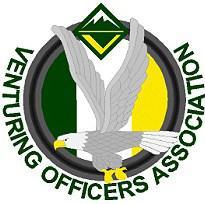 Meeting Minutes Attendees Youth:TJ Laquidara, President  Janet B. VP of AdministrationRicky R. VP of Program Tyler G. Treasurer Jadah F. Secretary On call Bryton F. New Historian Adults:Ashly FriesenOfficers’ Discussion: Lead by TJ LaquidaraIntro: Meeting 4:02pm. The End: Conclusion 7:40pmEvents and Upcoming ActivitiesTraining Event April 21st Training event April 21st
Josh sent an email to Mr. Sullivan
Josh will send out material for all classes to the Officers. Sent BY no later than Wednesday 21st.

Did josh have the Kodiak advancement form? (Training attendance form) Filled out and DONE by tonight.

TJ will send a copy of Training schedule. So that Jadah can send it to Taryn.

No CPR teacher as of yet.
Call Mr. Fred McCullen 
Have the call to Him done by Wednesday. He is a BSA CPR.
ILSC -Jadah & TJ
Ethical controversy -Ricky
Project management -josh
First aid - to be determined
CPR- Teacher pending (open to adults)
Goal setting time management-Tyler
Land navigation -Josh
Mentoring-Ashly

Bryton call Eli Thursday Morning.


(Ask Taryn if she want to teach Mentoring. Reach out to her before this weekend.)

Stress the fact that the Training Weekend is Free, BUT that registration going to close.

Tell Advisors at conference calls (2 left)Spring VSW 2018 Day 
Games:                    Barricade for sign in.
                    Shaving cream twister
                    Painting course
                   Barrel lasso
                   + check point games
Free swim after service project

Picking up trash or cleaning trail


Projector at amphitheater (zombie movie and or pictures)
Ashly has 30ft of caution tape

Clarify with camp
          Food
          Can we bring our own Paddle boards/boats?
          Need to know how late Check in. (How front office will let people in after they close the gate)
          Do people dropping off their kid need to pay to enter camp and leave?
          Can we use the amphitheater?
Quite time 11pm-8am

Paddle board Yoga (Jadah will Teach, in the morning, 30 minutes)

Ricky send out leaders guide by Wednesday, with added games. Scan the map and put it on the leaders guide.+ need to ask if we can sell things.

Dough Haze and Jeff have equipment
Send Janet Flyer
Get Staff list ready

Our VSW campfire needs to be 110%. Jack Sears & Ryan Davis
Set the schedule in STONE. He will be on time and we can’t move it.
Call State Park ask to make sure we can sell fundraisers.
-Bryton ideas-

VSW Windows-movie /slideshow/echo show

Take picture with phone or camera to put together a picture show that will play at the end of our weekend.
The Website  http://www.nfcvoa.org/voa-officers  
VOA Email: use Venturing email list, check to seeUse the website to put up all this year’s NFC dates, as discussed at the calendar planning meeting. TYLER AND JANET SET UP REGISTRATION FOR CREW BAZAR
Finances and fundraisers
If we call Michael Thompson and ask nicely. If we can borrow slushi machine. Tyler called Ms. Michael but did not get a reply.

Tyler needs to go over Kodiak Budget. There is going to be a budget meeting with Josh, Tyler & Ashly on Sunday. (No time or location yet)
TYLER AND JANET SET UP REGISTRATION FOR CREW BAZAR
Kodiak budget we did not go in the red. Tyler talk to Eli about report.
For scheduling this upcoming 2018-2019 year all prices need to be increased 15% + $5 activity fee. Make an announcement at VSW to let crews know. Spring to spring: fall to fallHistorianOfficers weekendVOA development event -Skiing, North Carolina
Rough cost $200, if we offer to do a service project price may go down.
Trip length/ Date
Jan of 2019 or winter break December 3 night 4 days
Council Camporee needs advertising. Possibly Having an activity?? Paint war on Saturday
Bi LawsNational Standards is a 29-page document Found at the Venturing.org website. 

VOTE. No 4/2 to change to Nationals

Second option.

Changing the requirements/obligations of VP of Admin (turn into Secretary, in charge of records)

Deleting Secretary position

Creating a VP of Communication: being in charge of Website and Contacting/promotion, be the link between the Officers and outside sources.


VOTE 2. Yes 6/6
Conference call
821 minor events planned. Like assistance, come to meetings. See if they are handing positions.
Wednesday 7-9pm, March 7. Request from crew 821 for Council support to attend their meeting.
Calendar planning for 2018-2019Calendar set up needs to be done outside of a VOA meeting, with President and VPs, and Secretary.

TJ will tell Janet what our Event schedule

Calendar planning-need flyers/save the date done by April 1st
(Janet calls dibs on all Concert flyer)

September 8th Open house recruitment
Tell them we want everything open. Eli will find staff for it.
Archery, climbing wall, knife throwing, tomahawk, motor boating, turbo tubing, kayaks , pool🦄, contact crews, (get support by July) popsocket inventive

Fall VSW sep 21-24 Shands
(Knife throwing, Rifle Black powder shooting, Pistols, Lapor Archery (need 2 range masters), Xtreem Course, Pool (evening), Water front, Taylor, Campsite 5, Treehouses)

Nov 16-18 Training St. John’s
(Planning 25 people, swim test aquatics, board sailing, ethical controversy, ILSC, Project management, climbing, crew officers orientation, physical fitness) (need sailing instructors, sunfish boats, waterfront, climbing wall, climbing instructors, reserve Ashley, conference room, kitchen, ww gay campsite, save the date Flyer)

February 16-19th Kodiak
Jennings state forest/Shands/Osceola Park
Cope weekend,
Taylor, treehouses

Spring VSW April 20-22

St. John
(Archery, sailing, boats, tubing, water front, climbing tower, ranges, Ashly building)

May 12 Training Day
St. John’s pool, and Ashly
(Wilderness survival, CPR, swim test, ILSC, Ethical Controversy, Crew Officers Orientation, Project management.)
Name:Jadah Foltz, Secretary Next meeting:, 7:00-8:30pm, Mandarin Library  